Erasmus R. WrightOctober 24, 1858 – February 9, 1921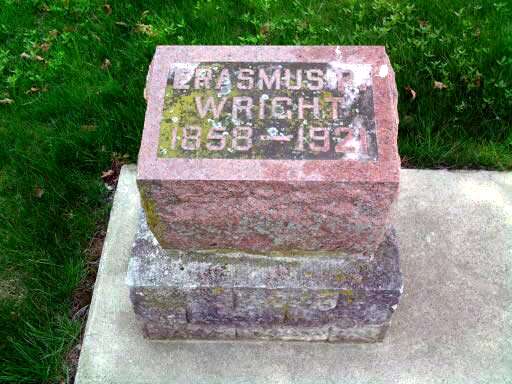 Photo by Deb CurryERASMUS WRIGHT DIED OF DROPSY LAST NIGHT
FARMER RESIDING FOUR MILES EAST OF BLUFFTON, DIED AT 10 P.M. WEDNESDAY
  Erasmus R. Wright, aged 62 years, died of dropsy at ten o'clock Wednesday night at his home four miles east of Bluffton. Although Mr. Wright had lived in Wells County only since last April, he was well known in the community in which he lived and his passing brings sorrow to a wide circle of friends and relatives. 
  Born in Harrisburg, Virginia, October 24, 1858, Mr. Wright was the son of Samuel Wright and Mrs. Sarah Smith Wright, both deceased, and at the time of death had reached the age of 62 years, 3 months and 15 days. He was married three times, his first wife being Sarah J. Byerly, the second, Mary E. Byerly, and the third, Mrs. N. E. Rix, who survives. 
  Two children are living, Mrs. Grace Newcomer, of Chicago, and Mrs. L. L. Wright, of Nevada. Two daughters are deceased. Two sisters and one brother who survive are Miss Viola Wright and Mrs. Detta Miller, both of Virginia, and R. L. Wright, of Woodland, Michigan. 
  Mr. Wright was a member of the Church of the Brethren at Pleasant Dale. 
  Funeral services will be conducted at eleven o'clock Sunday morning at the Pleasant Dale Church, two miles east of Curryville. Burial will be made in the adjoining cemetery. 
Bluffton Evening News, Wells County, IN; February 10, 1921